Lots of Spots of Mi Application 	Please fill this form completely and honestly. We want to get to know our future family members as best we can. Please help us ensure you are the right fit for one of our Bengals. Name Please enter your Legal nameResidential addressCity 							               StateZip/Postal Code 					              CountryEmailPhone number 		Today’s DateHow did you hear about us?When are you ready to purchase a Bengal kitten?What type of Bengal are you looking for?	Male Pet kitten	Female pet kitten	Retired Male (pet)	Retired Female(pet)Do you currently Own or Rent your home?Do you have HOA’s or rental agreements prohibiting you from owing a cat?Have you handled/owned a Bengal before?What do you know about the Bengal personality? Why do you think the Bengal breed is the right breed for you?Do you or any of your family have allergies to cats? Where will the kitten be kept during the day while you are away?Do you understand and accept that Bengal cats, because of their high intelligence and activity level will require more interaction and exercise than most other cat breeds?Do you agree to never get the follow procedures on a Lots of Spots of Mi kitten?	Declawing 	Tendonectomy	VentriculocordectomyHave you read our feeding clause on our contract? Do you agree to keep your Lots of Spots kitten on a raw diet?Is there any about your or your family you would like us to know?Do you have any questions or concerns?Do you accept and agree that ALL deposits are NONrefundable?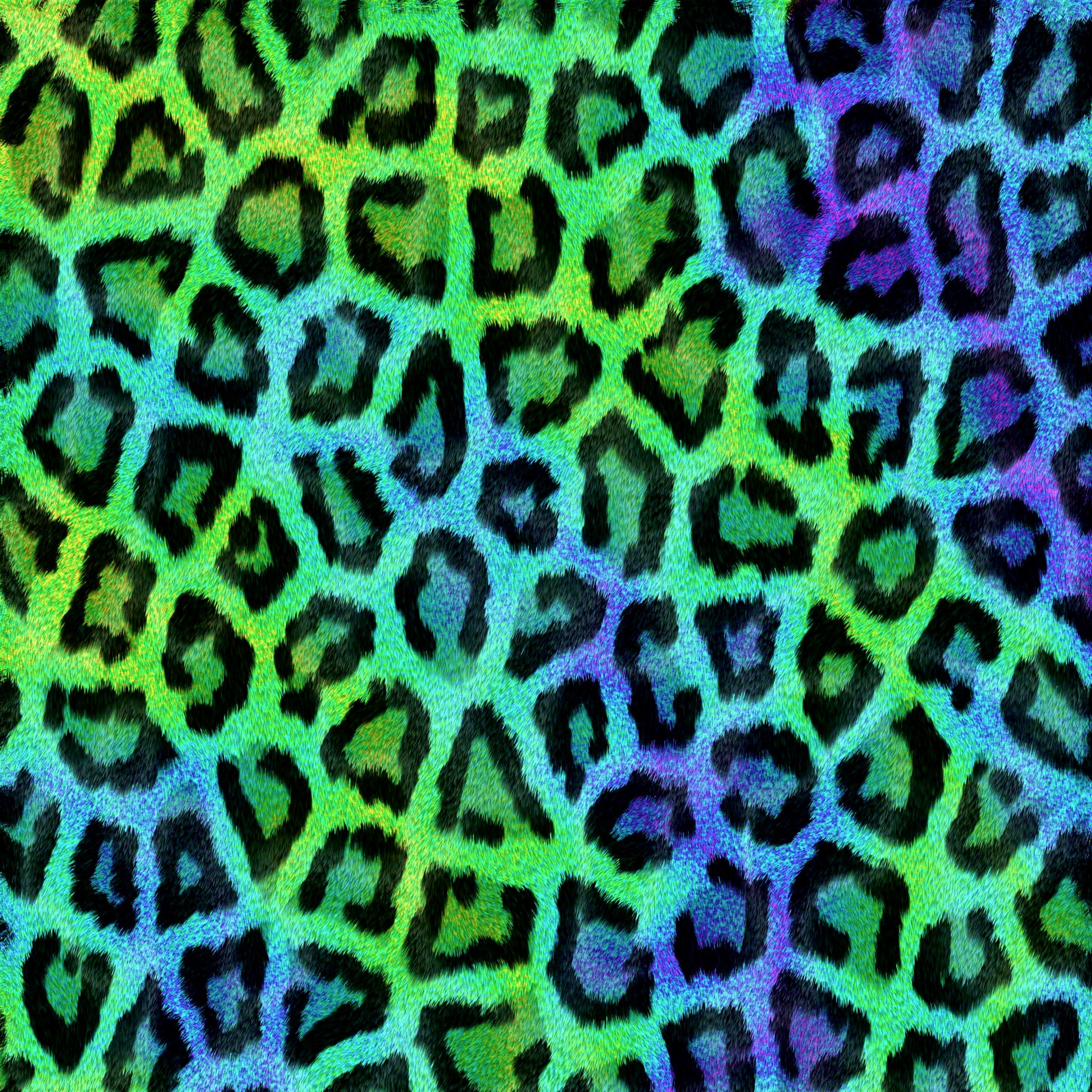 